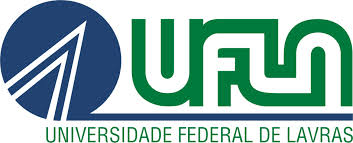 AUTORIZAÇÃO PARA DIVULGAÇÃO DE AÚDIO-VÍDEOEu, __________________ discente, número de matrícula ____________, autorizo o Programa de Pós-Graduação em Engenharia Ambiental (PPGEAMB) da Universidade Federal de Lavras (UFLA) a fazer uso do vídeo e áudio gravado da defesa de qualificação em seus materiais de divulgação, eventos presenciais, redes sociais e demais mídias digitais e impressas.Estou ciente de que o vídeo será disponibilizado no modo público, e me responsabilizo pelas informações e imagens nele contidas.Por esta ser a expressão da minha vontade declaro que autorizo o uso acima descrito sem que nada haja a ser reclamado a título de direitos à minha imagem ou de qualquer membro da equipe. Lavras , ____ de __________ de ________.Assinatura do discente